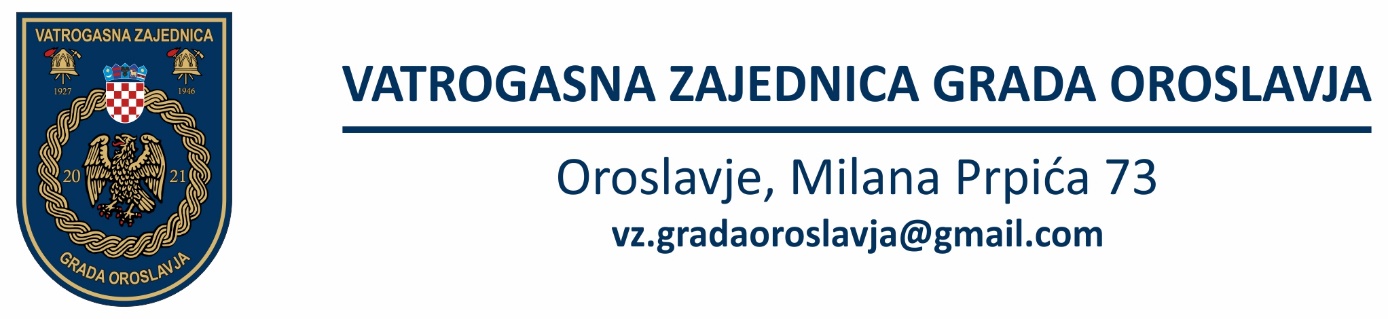 Broj. 1/2021Oroslavje,22.12.2021.Vatrogasna zajednica grada Oroslavja temeljem članka 26. Zakona o vatrogastvu ("Narodne novine", broj 125/19.), članka 3. Pravilnika o postupku izbora gradskog, područnog, odnosno općinskog vatrogasnog zapovjednika i zamjenika gradskog, područnog odnosno općinskog vatrogasnog zapovjednika  („Narodne novine“ br. 39/21) ,članka 41. Statuta Vatrogasne zajednice grada Oroslavja od 20.12.2021. godine i Odluke Predsjedništva VZG od 21.12.   2021. godine o objavi javnog poziva za imenovanje gradskog vatrogasnog zapovjednika, objavljuje JAVNI  POZIVza izbor i imenovanje
 
gradskog vatrogasnog zapovjednika (1izvršitelj - m/ž) na mandat od 5 godinaVatrogasni zapovjednik grada Oroslavja dobrovoljno obavlja poslove zapovjednikaUvjeti koje mora ispunjavati kandidat:-moraju imati najmanje srednju stručnu spremu, zvanje vatrogasnog časnika te najmanje tri godine iskustva na poslovima vatrogasca s posebnim ovlastima i odgovornostima.
- položen stručni ispit za vatrogasce s posebnim ovlastima i odgovornostima
- da ima odgovarajuće zdravstveno stanje i psihičku sposobnost za obavljanje vatrogasne djelatnosti što dokazuje potvrdom ovlaštene zdravstvene ustanove-da nije kažnjavan za kaznena djela protiv života i tijela (glava X.), kaznena djela protiv opće sigurnosti (glava XXI.), kaznena djela protiv imovine (glava XXIII.) i kaznena djela protiv službene dužnosti (glava XXVIII.), a koja su propisana Kaznenim zakonom (»Narodne novine«, br. 125/11., 144/12., 56/15., 61/15., 101/17. .118/18. i 126/19)-da nije kažnjavan za kaznena djela protiv života i tijela (glava X.), kaznena djela protiv opće sigurnosti ljudi i imovine (glava XX.) i kaznena djela protiv službene dužnosti (glava XXV.), a koja su propisana Kaznenim zakonom (»Narodne novine«, br. 110/97., 27/98. – ispravak, 50/00., 129/00., 51/01., 111/03., 190/03., 105/04., 84/05., 71/06., 110/07., 152/08., 57/11., 77/11. i 143/12.)
- položen ispit za vozača B kategorije


Uz prijavu kandidati su dužni priložiti:
- životopis
- dokaz o hrvatskom državljanstvu (preslika važeće osobne iskaznice, domovnice ili druge adekvatne isprave)
- presliku diplome
- presliku uvjerenja o položenome stručnom ispitu za vatrogasce s posebnim ovlastima i odgovornostima
- dokaz o  iskustvu na poslovima vatrogasca s posebnim ovlastima i odgovornostima
- uvjerenje o tjelesnoj i duševnoj sposobnosti ovlaštene zdravstvene ustanove (ne starije od 6 mjeseci)
- dokaz o položenoj kategoriji za upravljanje motornim vozilima (preslika vozačke dozvole)

Isprave se prilažu u neovjerenom presliku, a prije izbora kandidata predočit će se izvornik.

Uvjete da nije kažnjavan  za kaznena djela protiv života i tijela (glava X.), kaznena djela protiv opće sigurnosti (glava XXI.), kaznena djela protiv imovine (glava XXIII.) i kaznena djela protiv službene dužnosti (glava XXVIII.), a koja su propisana Kaznenim zakonom (»Narodne novine«, br. 125/11., 144/12., 56/15., 61/15., 101/17. i 118/18.) odnosno za kaznena djela protiv života i tijela (glava X.), kaznena djela protiv opće sigurnosti ljudi i imovine (glava XX.) i kaznena djela protiv službene dužnosti (glava XXV.), a koja su propisana Kaznenim zakonom (»Narodne novine«, br. 110/97., 27/98. – ispravak, 50/00., 129/00., 51/01., 111/03., 190/03., 105/04., 84/05., 71/06., 110/07., 152/08., 57/11., 77/11. i 143/12.) pribaviti će Vatrogasna zajednica grada Oroslavja.

Riječi i pojmovi koji imaju rodno značenje korišteni u ovom javnom natječaju odnose se jednako na muški i ženski rod, bez obzira jesu li korišteni u muškom ili ženskom rodu.
Svi podaci koje dostave kandidati obrađivat će se samo u svrhu provedbe javnog poziva. Kandidati prijavom na javni poziv pristaju da VZG/VZO, kao voditelj obrade, prikupljene podatke na temelju ovog natječaja obrađuje samo u obimu i samo u svrhu provedbe istog, od strane ovlaštenih osoba za provedbu javnog poziva. VZG/VZO s osobnim podacima postupat će sukladno pozitivnim propisima uz primjenu odgovarajućih tehničkih i sigurnosnih mjera zaštite osobnih podataka od neovlaštenog pristupa, zlouporabe, otkrivanja, gubitka ili oštećenja.                                                         
Prijave se podnose u roku od 8 dana od objave javnog poziva, s naznakom: "Za javni poziv – vatrogasni zapovjednik grada Oroslavja", osobno ili putem pošte na  adresu: Vatrogasna zajednica grada Oroslavja, Milana Prpića 73, 49243 OroslavjeDan objave javnog poziva  smatra se danom objave u internetskim stranicama Hrvatske vatrogasne zajednice!

Nepotpune i nepravovremene prijave neće se razmatrati.

O rezultatima izbora kandidati će biti obaviješteni u  zakonskom roku.
                                                                                                                                   Predsjednik VZG Oroslavja:                                                                                                                                             Nikola Cukovečki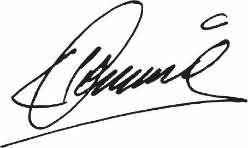 